PREDSEDA NÁRODNEJ RADY SLOVENSKEJ REPUBLIKYČíslo: 1568/2010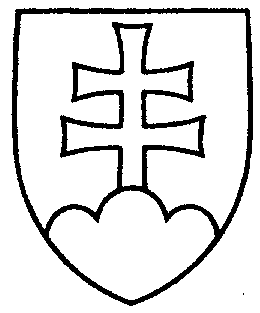 1580ROZHODNUTIEPREDSEDU NÁRODNEJ RADY SLOVENSKEJ REPUBLIKYz 9. júna 2010o návrhu pridelenia vládneho návrhu zákona na prerokovanie výborom Národnej rady Slovenskej republiky	N a v r h u j e m	Národnej rade Slovenskej republiky	A. p r i d e l i ť	vládny návrh zákona o poskytovaní dotácie na kompenzáciu strát spôsobených nepriaznivou poveternostnou udalosťou, ktorú možno prirovnať k prírodnej katastrofe, prírodnou katastrofou alebo mimoriadnou udalosťou 
(tlač 1549), doručený 9. júna 2010	na prerokovanie	Ústavnoprávnemu výboru Národnej rady Slovenskej republiky	aVýboru Národnej rady Slovenskej republiky pre pôdohospodárstvo, životné prostredie a ochranu prírody;	B. u r č i ť 	k vládnemu návrhu zákona ako gestorský Výbor Národnej rady Slovenskej republiky pre pôdohospodárstvo, životné prostredie a ochranu prírody, ktorý navrhne lehotu na prerokovanie návrhu zákona v druhom čítaní vo výbore a v gestorskom výbore.Pavol   P a š k a   v. r.